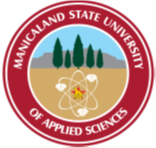                         FACULTY OF APPLIED SOCIAL SCIENCESPSYCHOLOGY DEPARTMENT                			PRINCIPLES OF LEARNINGCODE: SSPS 213                                    SESSIONAL EXAMINATIONS                                          DECEMBER 2022DURATION: 3 HOURSEXAMINER: MRS S. MLILOQuestion 1 Describe any four learning disorders which are often faced by school children.   										                      (25 marks)Question 2Discuss the signs, symptoms and the treatment of old age dementia. 	   (25 marks)							       Question 3 Evaluate the applicability of any theory of information processing.   	  (25marks)Question 4With the aid of a diagram, discuss Kolb’s theory of learning.		 (25 marks)	     Question 5Evaluate the applicability of Albert Bandura’s social learning theory in Early childhood education.	                (25 marks)	Question 6With the aid of practical examples discuss the four principles of operant conditioning. 									(25 marks)					END OF EXAMINATION